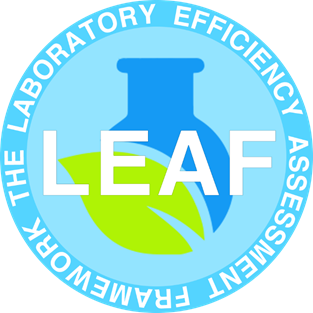 Christmas Labs Switch offFor further guidance, email labhelp@sgul.ac.uk. Labs switch off (only switch off where safe to do so!)Done? ( ü)AutoclavesCentrifugesSafety cabinetsDrying ovens/cabinetsEmpty incubatorsCryostatsLasersMicroscopes and associated lightingsHeating blocksPCR machinesWashersWater bathsShakersEnsure all fume cupboards sashes are lowered as much as possibleEnsure no freezer, fridge or incubator doors have been left openEnsure that if anything goes down over the festive period, there is a clear protocol and back-ups identified (eg. if a freezer fails) with relevant contact information clearly accessibleTurn off any other large equipmentDispose of any waste which may sit over the break (chemical, hazardous/clinical and recycling)Ensure that lab taps are properly closedComputerLights